1.    Photos from the fair in Sturovo                                         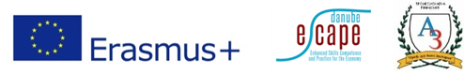 2.	Compare prices							3. DescriptionDecorative beeswax candles - made in different sizes and resemble art carving. They may be flavored and used in festive occasions.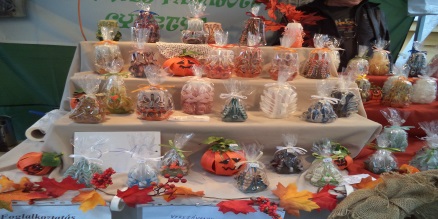 Flowers wrought iron - souvenirs that are produced manually and have a design approaching to real flowers.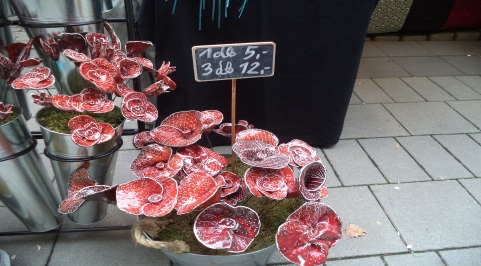 Wafers - with different flavor, used in the preparation of sweet-salty desserts and appetizers in domestic and industrial environments.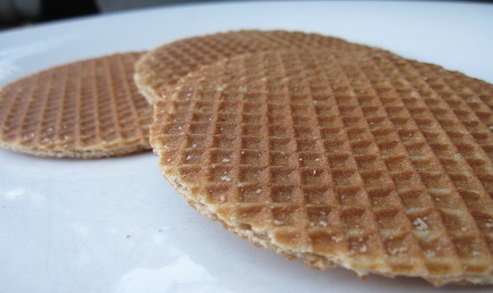 4. No Bulgarian products on the Slovak market.5. On the fair were:  - producers and officials from Slovakia, Romania, Hungary and Senegal;    - participants from Peru - typical music and dances; -  observers and customers from China - Workers at a Chinese food restaurant. 6. Reflection of the  Fair of the lives of the local population:6.1 PositivePerform Intensive business contacts between producers, retailers and consumers; reflects positively on the appearance of the place as the development of trade, tourism, transport, hospitality, recreation and tourism; Presentation of preserved traditions in craftsmanship; Opportunity for social contacts and family meetings; Improving the reputation of companies; Collection of new market information;Receive orders.6.2 Negative Harmful emissions from vehicles, which loaded the temporary sales outlets; Damaged lawns and shrubs around the stands; Pollution of the environment by traders and visitors; Stress from noise, lights and emotions attractions.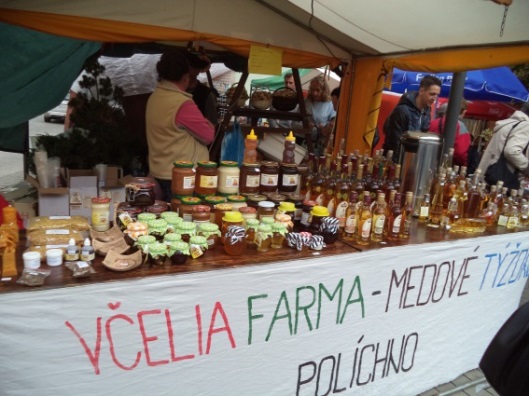 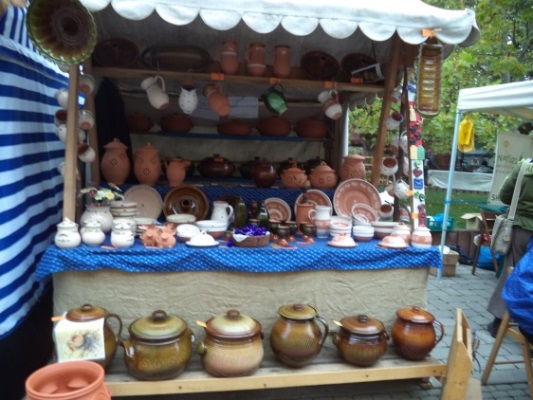 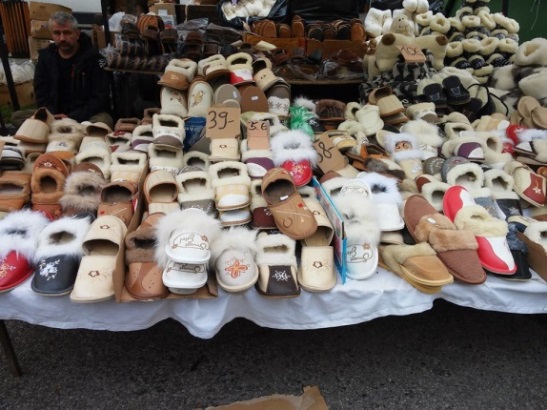 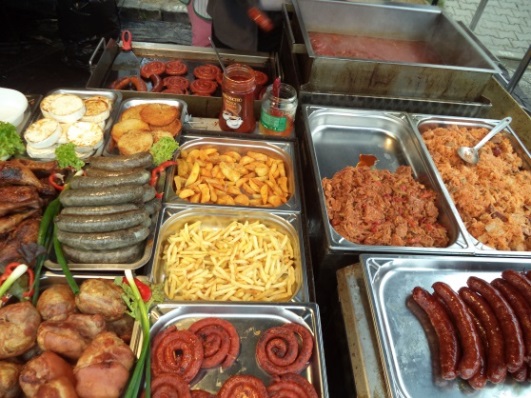 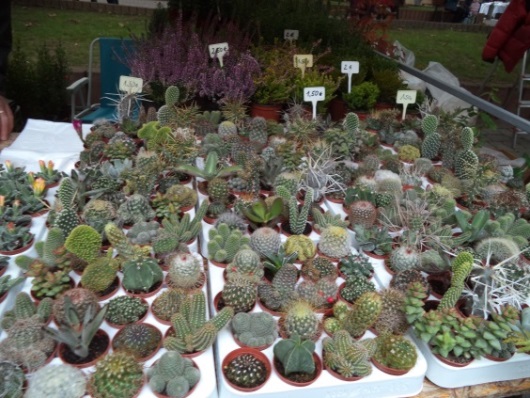 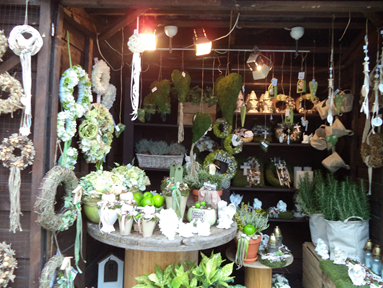 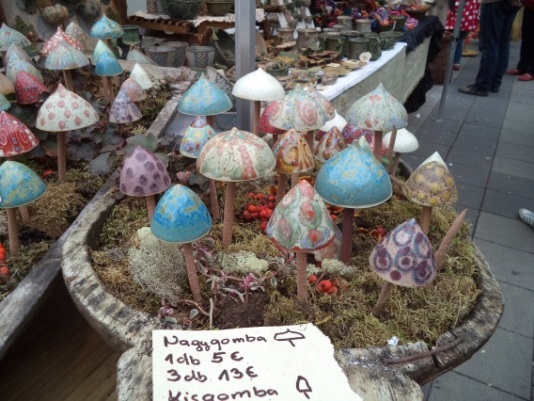 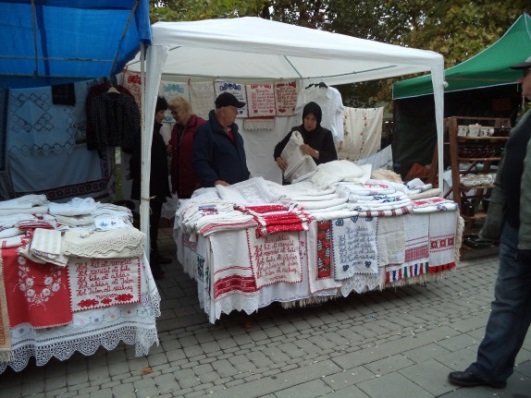 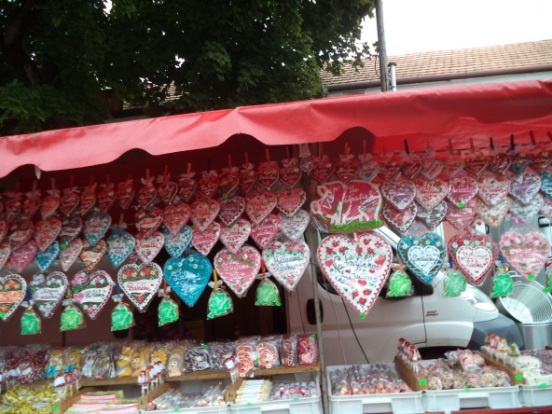 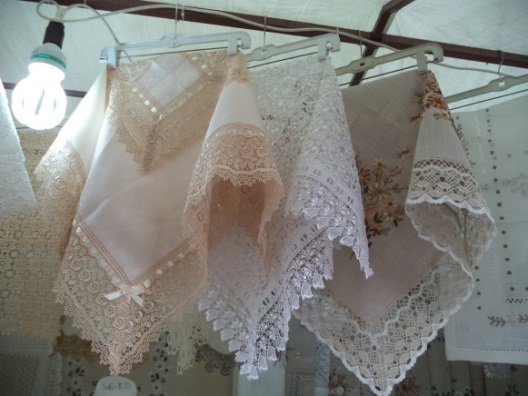 GoodsPrice in SlovakiaPrice in Bulgaria 1 euro = 1.9558 levaWoolen socks10 euro5 levaHoney 8 euro8 levaWooden spoons1 euro2 levaPottery    50 euro20-30 levaSlippers5  euro5 levaLady’s jacket40  euro40 leva – 60 levaSouvenir magnet 1,50  euro1-3 levaPack of sweets0.50  euro1,50 levaCactus plant1,50 euro2,50 levaGrapes2,30  euro1,20 leva